GULBENES NOVADA DOMES LĒMUMSGulbenēPar Jāņa Kupča atbrīvošanu no Gulbenes novada Galgauskas pagasta pārvaldes vadītāja amataGulbenes novada pašvaldībā 2023.gada 11.maijā saņemts Jāņa Kupča, 2023.gada  9.maija iesniegums (Gulbenes novada pašvaldībā reģistrēts ar Nr.GND/7.8/23/201), kurā tiek lūgts viņu atbrīvot no Gulbenes novada Galgauskas pagasta pārvaldes vadītāja amata. Iesniedzējs lūdz atbrīvot viņu no Gulbenes novada Galgauskas pagasta pārvaldes vadītāja amata, savstarpēji vienojoties, saskaņā ar Darba likuma 114.pantu ar 2023.gada 2..jūniju  (pēdējā darba diena).Pamatojoties uz Pašvaldību likuma 10.panta pirmās daļas 10.punktu, kas nosaka, ka dome ir tiesīga izlemt ikvienu pašvaldības kompetences jautājumu; tikai domes kompetencē ir iecelt amatā un atbrīvot no tā pašvaldības iestāžu vadītājus, kā arī citas amatpersonas normatīvajos aktos paredzētajos gadījumos, Darba likuma 114.pantu, kas paredz, ka darbinieks un darba devējs var izbeigt darba tiesiskās attiecības, savstarpēji vienojoties un šāds līgums slēdzams rakstveidā, Valsts un pašvaldību institūciju amatpersonu un darbinieku atlīdzības likuma 40.panta pirmo daļu, Darba likuma 149.panta piekto daļu, kas nosaka, ka ikgadējā apmaksātā atvaļinājuma atlīdzināšana naudā nav pieļaujama, izņemot gadījumus, kad darba tiesiskās attiecības tiek izbeigtas un darbinieks ikgadējo apmaksāto atvaļinājumu nav izmantojis; darba devējam ir pienākums izmaksāt atlīdzību par visu periodu, par kuru darbinieks nav izmantojis ikgadējo apmaksāto atvaļinājumu, atklāti balsojot ar … balsīm “PAR”- , “PRET”- , “ATTURAS”- , Gulbenes novada dome NOLEMJ:1. ATBRĪVOT Jāni Kupci no Gulbenes novada Galgauskas pagasta pārvaldes vadītāja amata ar 2023.gada 2.jūniju (pēdējā darba diena) saskaņā ar Darba likuma 114.pantu.2. IZMAKSĀT Jānim Kupcim visas naudas summas, kas viņam pienākas normatīvajos aktos noteiktajā kārtībā (galīgo norēķinu un atlīdzību par neizmantoto atvaļinājumu).3. UZDOT Gulbenes novada pašvaldības Juridiskajai un personālvadības nodaļai veikt nepieciešamās darbības attiecībā uz darba tiesisko attiecību izbeigšanu ar Jāni Kupci normatīvajos aktos noteiktajā kārtībā.4. UZDOT Gulbenes novada pašvaldības izpilddirektoram nodrošināt kontroli par šā lēmuma izpildei nepieciešamo dokumentācijas izstrādi un pasākumu veikšanu.Gulbenes novada domes priekšsēdētājs						A.CaunītisSagatavoja: G.Liepniece-Krūmiņa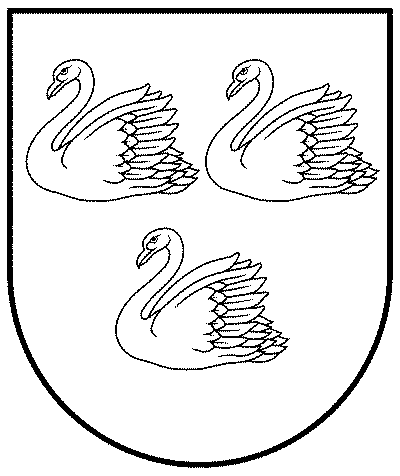 GULBENES NOVADA PAŠVALDĪBAReģ.Nr.90009116327Ābeļu iela 2, Gulbene, Gulbenes nov., LV-4401Tālrunis 64497710, mob.26595362, e-pasts; dome@gulbene.lv, www.gulbene.lv2023.gadaNr. GND/2023(protokols Nr.; .p.)